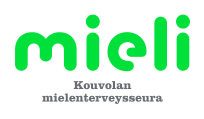 TOIMINTAKERTOMUS   	2019			1  	JohdantoKouvolan Mielenterveysseura ry (KMS ry) on Suomen Mielenterveys ry:n jäsenyhdistys. Seuramme vuosi 2019 on sujunut vuosisuunnitelman mukaan. Perustehtävät, tiedottaminen ja koulutus ovat sujuneet hyvin. Kansalaistoiminta on ollut tukemassa seuramme näkyvyyttä. Tukihenkilön peruskoulutus tuotti meille uusia tukihenkilöitä. Vuoden merkittävin tapahtuma oli Mielipolku Kouvolan Niivermäessä.2  	Seuran perustehtävät Mielenterveys on elämäntaitoa ja olennainen osa hyvinvointia sekä terveyttä. Mielenterveyttä voi vahvistaa. Kouvolan Mielenterveysseurassa olemme kuvanneet perustehtävämme seuraavasti:Seura edistää mielenterveyttä ja luo mielenterveyden edistämisestä kiinnostuneille viihtyisän yhteisön.Seuran tukihenkilöt kuuntelevat, ovat läsnä ”vierelläkulkijoina” ja auttavat tukea tarvitsevaa etenemään elämässään. Seura tuo esiin apua tarvitsevien ”äänetöntä hätää” ja etsii uusia keinoja auttaa heitä yhdessä kansalaisten, muiden järjestöjen ja viranomaisten kanssa.3  	ToimintaKouvolan Mielenterveysseuran merkittävimmät tapahtumat ja tapahtumiin osallistumiset vuonna 2019 on koottu liitteeseen 1. 3.1  	JärjestötoimintaJärjestötoimintaan kuuluu seuran johtaminen, omasta jäsenistöstä huolehtiminen, kansalaistoiminta, vaikuttamistoiminta ja kouluttaminen. Verkostoituminen palvelee näitä toimintoja erityisen hyvin. Merkittävin järjestötoiminnan kumppani on Kouvolan Vammaisjärjestöjen yhdistys ry eli KVY. Seurallemme on tärkeää olla osa KVY:n ja Porukkatalon yhteisöä. KVY:ltä olemme saaneet hyvien kokoustilojen lisäsi myös sihteeripalveluja ja osallistumismahdollisuuden erilaisiin yhteisiin toimintoihin ja koulutuksiin. Seuramme kuuluu Kymenlaakson Yksi elämä verkostoon, joka tukee maakunnissa ja paikallistasolla vaikuttamistoimintaa ja –tapahtumia sekä terveyden edistämisen kansalaistapahtumia. 3.1.1  	JäsenistöJäseniä seurassamme oli vuoden lopussa 152 henkilöä, joista neljä kunniajäsentä. Jäsenistöä on kutsuttu kesäretkelle ja kansalaistoiminnan tilaisuuksiin. Seuramme aktiivitoimijoille on järjestetty joulujuhla. Hyvänmielenryhmä on jatkanut toimintaansa. Ryhmän tavoitteet: ilon jakaminen, mielen virkistys, arjessa aktivoituminen, muistojen ja elämysten luominen ovat hyvin toteutuneet. Ryhmästä ovat vastanneet: Anja Liimatta, Saara Tapaninen ja Seija Laine. Ryhmään on kuulunut vastaavien ohjaajien lisäksi viisi aktiivijäsentä.Arviointi: Ryhmän tuloksena on osallistujien hyvinvoinnin lisääntyminen, ryhmästä saatu voimaannuttava kokemus ja yhdessä jakamisen ilo.3.1.2  	Kansalaistoiminta ja vaikuttaminenVuoden aikana on seuran näkyvyyteen ja vaikuttamiseen panostettu onnistuneesti. Seuran aktiivit ovat vierailleet useissa paikallisissa tapahtumissa muun muassa seniorien luona. Tukihenkilökurssin kaksi luentoa: Kriisissä olevan ihmisen kohtaaminen ja Matalan kynnyksen palvelut toteutettiin yleisöluentoina. Mental Health Art Week –toimintaviikon tapahtumana järjestimme yhdessä Kaikukorporaation ja Kouvolan varhaiskasvatuksen kanssa Mielipolku -tapahtuman ”Vauvasta vaariin”  Niivermäen luontopolulle. Päivän aikana Mielipolulla oli n. 340 kävijää.  Olimme mukana Viranomaiset manskilla –päivässä Yksi elämä verkoston kanssa.30-vuotisjuhlavuotemme huipentui professori Vappu Taipaleen luentoiltaan: Ikäännytään iloisesti, Kouvola-talon Simelius Sali täyttyi kuulijoista, joita oli n. 300 henkeä.Arviointi: Mielipolun tulokset ja vaikutukset Luonnon ja hyvän mielen yhteys avautui kävijöille. Myös vapaaehtoiset toimijat saivat hyvän mielen, koska yleisön ihastus ja tyytyväisyys välittyivät heille.  Yhteenkuuluvuus seuran aktiivien kesken vahvistui.  Helmi Cafen valinta buffetin pitäjäksi oli onnistunut.Ikäännytään iloisesti –yleisöluento: illan tulos oli merkityksellinen, yleisöstä voi nähdä, miten hyvinvointia koskeva tieto välittyi suurelle kuulijajoukolle. Myös tilaisuudessa esiintynyt Runoreppu-ryhmä sai yleisön mukaan yhteiseen iltaan ilolla ja huumorilla. Runot toimivat hyvänä orientaationa professori Taipaleen luennolle, ne virittivät kuulijat vastaanottamaan luennon sisällön niin, että tilaisuuden syvällisempi tavoite saavutettiin.Kymenlaakson Yksi elämä verkostossa olemme pystyneet vaikuttamaan hyvinvoinnin edistämiseen tuomalla esiin mielenterveyden merkitystä ihmisen hyvän elämän toteutumisessa.3.1.3 	KouluttaminenKansalaistoiminnan tilaisuudet olivat osa koulutustoimintaakin, mutta vuoden tärkein koulutus on talvella järjestetty tukihenkilön peruskoulutus. Kurssilta valmistui 7 henkilöä. Seura on tukenut aktiiveja hyväksymällä osallistumismaksuja seuran maksettavaksi.3.1.4  	Tiedottaminen   Sisäinen tiedottaminen on hoidettu KMS ry:n seuraviestillä syys- ja kevätkaudella. Sisäistä tiedottamista tukee se, että kahdella kolmasosalla jäsenistä ja kaikilla vastuuhenkilöillä on sähköpostiosoite. Aktiivikauden aikana sähköpostia käyttävälle jäsenistölle on lähetetty tiedote kahden kuukauden välein. Ulkoisessa tiedottamisessa on Some näyttänyt tehonsa. Sen kautta saatiin puolet tukihenkilökurssin opiskelijoista. Seuralla on omat Facebook-sivut ja kuvia Instagramissa. Vuoden aikana tiedottaja ja puheenjohtaja osallistuivat MIELI ry:n viestintäkurssille.3.1.5  	Talous Seuran talous on erittäin hyvässä kunnossa. Kouvolan Mielenterveysseura ry on yleishyödyllinen yhteisö. Toiminnantarkastajana toimii Timo Laine.3.1.6 	HallintoHallituksen toiminnan tukena on käytetty Vuosikelloa. Yhdistyksen taloudenpidossa on noudatettu vahvistettuja kirjallisia ohjeita. Järjestötoiminnan vastuualeen rakenteet säilyivät ennallaan. Hallitus kokoontui 10 kertaa. Hallitusjäsenet on valittu niin, että kaikki toiminnot ovat edustettuina hallituksessa. Vastuuhenkilöluettelo on liitteenä 2. 3.2  	Tukitoiminnot 3.2.1.	Asumisen tukitoiminta  Vastuuhenkilöt: : Kaarina Vuorinen ja Helena Rouvinen  
Asumisen tukitoiminnan tarkoituksena on auttaa omassa kodissaan asuvia kuntoutujia yksilötukisuhteen tai ryhmätoimintojen keinoin. Kuntoutujaa kannustetaan erilaisissa elämäntilanteissa sekä ohjataan ensisijaisesti kodin ulkopuolisiin toimintoihin tai sopivan harrastuksen pariin. Hänen omaa näkemystään kunnioittaen.
Tuettavia oli vuoden aikana yksilö- ja ryhmätuen parissa yhteensä 27 henkilöä. Tukihenkilöitä oli yhteensä 10. Tukisuhteessa olevia on tavattu alkupuoliskolla kerran viikossa ja loppupuoliskolla keskimäärin kaksi kertaa kuukaudessa. Useisiin tuettaviin on oltu yhteydessä myös puhelimitse. Yhteyksiä on pidetty myös entisiin tuettaviin.  
Tukihenkilöt tukivat kuntoutujia kodin ulkopuoliseen asiointiin ja harrastuksiin sekä KMS ry:n tapahtumiin ja ryhmätoimintoihin. Tuettavien ja tukihenkilöiden yhteinen kesäretki suuntautui Kotkan Varissaareen ja Sapokan puistokävelylle. Toimintavuoden päätteeksi kutsuttiin tuettavat ja tukihenkilöt yhteiselle joulupuurolle Porukkataloon.
Uusi Naisten ryhmä (8 henkeä) kokoontui 8 kertaa.
Kokkikerho on jatkanut toimintaansa. Tapaamisia on ollut 17. Peli- ja liikuntaryhmä on kokoontunut 20 kertaa vuoden aikana. Työnohjaus on toiminut yhtenä ryhmänä. Ryhmä kokoontui yhteensä kahdeksan kertaaArviointi:  
Kokonaisuutena emme yltäneet aivan vuoden 2018 tasolle yksilötukisuhteissa, joskin ryhmätoiminnan osuus oli vilkkaampaa, siihen osaltaan vaikutti aloitettu naisten ryhmä. Uuden sopimuskumppanin Kymsoten ohjeistamana emme voineet aloittaa uusia yksilötukisopimuksia elokuun jälkeen ja kaikkien voimassa olevat sopimukset tuli päättää vuoden loppuun mennessä.3.2.2.	Henkinen tukiVastuuhenkilöt: Anne Liikanen ja Katriina TuvialaKMS ry:n henkisen tuen ryhmä toimii hälytysryhmänä Vapaaehtoisessa Pelastuspalvelussa (Vapepa), jota yleisen pelastustoiminnan osalta koordinoi Suomen Punainen Risti.KMSry:n henkisen tuen ryhmän kooksi on sovittu 15 henkilöä. Vuonna 2019 jäsenmäärä oli 12. Ryhmä kokoontui vuoden aikana 10 kertaa ja osallistujia oli 6-11, keskimäärin noin 9 henkilöä. Kokouksiin osallistumista on painotettu, koska se on osa hälytysvalmiuden ylläpitoa.Hälytyksiä oli vuoden aikana 5, joista 4 keskeytyi jo ennen kuin hälytykseen lähteneet olivat ehtineet paikalle. Yhden hälytyksen osalta oli autettuja 1 henkilö. Hälytyksiin lähtijöitä oli 7, työtunteja oli yhteensä 18. Hyvin hiljainen vuosi hälytysten suhteen. Myöskään purkukeskusteluja ei ole ollut tarpeen järjestää.Ryhmän henkilöistä 8 kouluttautui viime vuoden aikana, jotkut useammassa koulutuksessa. Harjoituksissa oli 4 henkilöä.Yhteistyön ja valmiuden ylläpitämiseksi ryhmä on osallistunut aktiivisesti Kouvolan kriisiverkostoon, Valtakunnalliseen Vapepa Forumiin ja keskeisenä toimintana Vapepan toimikuntien kokouksiin (Kouvolan paikallistoimikunta: KMS:n edustajina Ulla-Maija Tukiainen ja Anne Liikanen, Kymenlaakson maakuntatoimikunta: Mieli ry:n edustajina Anne Liikanen ja Ulla-Maija Tukiainen).Ryhmä on ollut mukana monissa oman seuran toiminnoissa mahdollisuuksien mukaan (esim. tukihenkilökurssi, Niivermäen Mielipolku ja KMS 30-v tapahtumassa). Arviointi:Toimintasuunnitelma vuodelle 2019 on toteutunut toimintavalmiuden ja osallistumisen osalta hyvin, mutta ryhmän kokoa ei ole saatu kasvatettua 15 henkilöön.4 	Muistamiset ja kiitokset     Kaunis kiitos Mielipolun toteuttamisesta Maija Raikamolle, Kaikukorporaatio ja Marjo Pakkaselle, Kouvolan varhaiskasvatus sekä kaikille Mielipolku –yhteistyökumppaneillemme ja seuran omille aktiiveillemme; yhdessä saimme aikaan upean tapahtuman.Lämmin kiitos myös kaikille seuran toiminnassa mukana olleille. Jokainen työpanos, niin iso kuin pienikin, on arvokas Kouvolan Mielenterveysseuralle. Seura on niin vahva kuin sen jäsenet ja seuraa vahvistaa kyky toimia yhdessä muiden yhteisöjen kanssa. Liite 1      Tapahtumat ja tapahtumiin osallistumiset (muut kuin hallituksen, tiimien ja työnohjausten vakiintuneet kokoontumiset)  4.2. – 7.3. 	Tukihenkilökurssi, kurssilaisia 7 henkilöä18.2.		Yleisöluento, Jyrki Joensuu noin 35 henkilöä21.2.		Yleisöluento, Matalan kynnyksen palvelut Kouvolassa13.3.		Mielikävely ja 30-v juhlailta  		 24.5.		MHAW Mielipolku Kouvolan Niivermäessä28.5.		Mielipolku-karonkka13.6		Asumisentuen kesäretki Varissaareen Kotka21.7. 		Hyvän Mielen Gospelit, Kääpälä, Valkeala14.8.		Viranomaiset Manskilla –tapahtuma 10.9.		Kynttiläilta, Voikkaan Virtakivi8.10.		Senioreiden Suhinat13.11.		Yksi elämä –seminaari, Myllykoskella, Kymenlaakson yhdistysten verkostoituminen20.11.		Ikäännytään iloisesti, prof. Vappu Taipaleen yleisöluento n. 300 hlöä, Simelius-sali1.12.		Seuran aktiivitoimijoiden joulujuhla 24 henkilöä8.12.		Teatterissa Anjalassa, Tangoon tarvitaan kaksi12.12		Asumisentuen, hyvänmielenryhmän, naistenryhmän ja kokkikerhon joulupuuro Liite 2Hallitus:Puheenjohtaja 2019-2020	Anita Sipilä		045 8961870	anita.sipila@pp1.inet.fiKausi  2018-2019Jäsen           		Kaarina Vuorinen	040 044 5794	kaarina.vuorinen@pp.inet.fi	   - Varajäsen		Helena Rouvinen	044 531 1732 	rouvinenhelena@gmail.comJäsen			Seija Laine		040 737 6170	opottala@hotmail.com	  - Varajäsen		Marjo Pellinen		040 527 0475	marjo.pellinen2@luukku.com Jäsen, varapuheenjohtaja	Katriina Tuviala 		040 530 2862	katriina.tuviala@posti.com   - Varajäsen		Anne Liikanen		040 545 4775	anne.liikanen@pp3.inet.fi Kausi 2019-2020Jäsen			Anitta Ollikainen		040 702 4553	anittaollikainen99@gmail.com  - Varajäsen,talousvast.	Kirsti Vaurula		050 430 6108	kvaurula@gmail.comJäsen			Timo Honkanen		040 517 6101	timo.j2.honkanen@gmail.com	   - Varajäsen		Jorma Ruippo		040 048 0945	jorma.ruippo@netti.fi  Jäsen, sihteeri		Lea Helminen		040 534 9713	lea.helminen@gmail.com   - Varajäsen		Anja Liimatta		050 582 8334	anja.liimatta@elisanet.fiToimintojen vastuuhenkilöt Asumisen tukitoiminta:	Kaarina Vuorinen 		040 044 5794	kaarina.vuorinen@pp.inet.fiHenkinen tuki, Vapepan hälytysryhmä:  			Anne Liikanen		040 545 4775	anne.liikanen@pp3.inet.fi 			Katriina Tuviala		040 530 2862	katriina.tuviala@posti.com  Järjestö- ja hyvinvointitoiminta			Tarja Ulmanen 		040 514 5640	ulmanen.ari@gmail.comAnitta Ollikainen		040 702 4553	anitta.ollikainen@pp.inet.fi		 	Seija Laine		040 737 6170	opottala@hotmail.comTyönohjauksen yhteyshenkilö:	Työnohjaajat:Sirpa Heikkinen		050 490 3568	sirpa.heikkinen2@gmail.com HETU:n purkutyönohjaajat: Marja-Leenan Mauno	040 706 5552   	marja-leena.mauno@hotmail.comPekka Turunen		040 075 1298	pekkajuhani.turunen@pp.inet.fi 		 Muita tärkeitä puhelinnumeroitaSMS:n valtakunnallinen kriisipuhelin                             09 2525 0111     Vuoroveto-Mielenterveysseura  Kriisikeskus                          040 417 5175       www.vuoroveto.fiKVY: Toimisto (044 3114210)  Katja Valkeinen		 040 744 9439        www.kvyry.fiTOIMINTAKERTOMUSTOIMINTAKERTOMUS2019Sisältö:Toimintakertomus …………………………………………sivu   1-4Tapahtumat……………………………………………………sivu   5Vastuuhenkilöt……………………………………………     sivu  6Osoite:KVY/KMSrySavonkatu 2345100 Kouvolawww.kmsry.fiOsoite:KVY/KMSrySavonkatu 2345100 Kouvolawww.kmsry.fi